Приложение 4Примерный перечень произведений для чтения в детском саду и дома.Рекомендуемая литература для чтения во второй младшей группе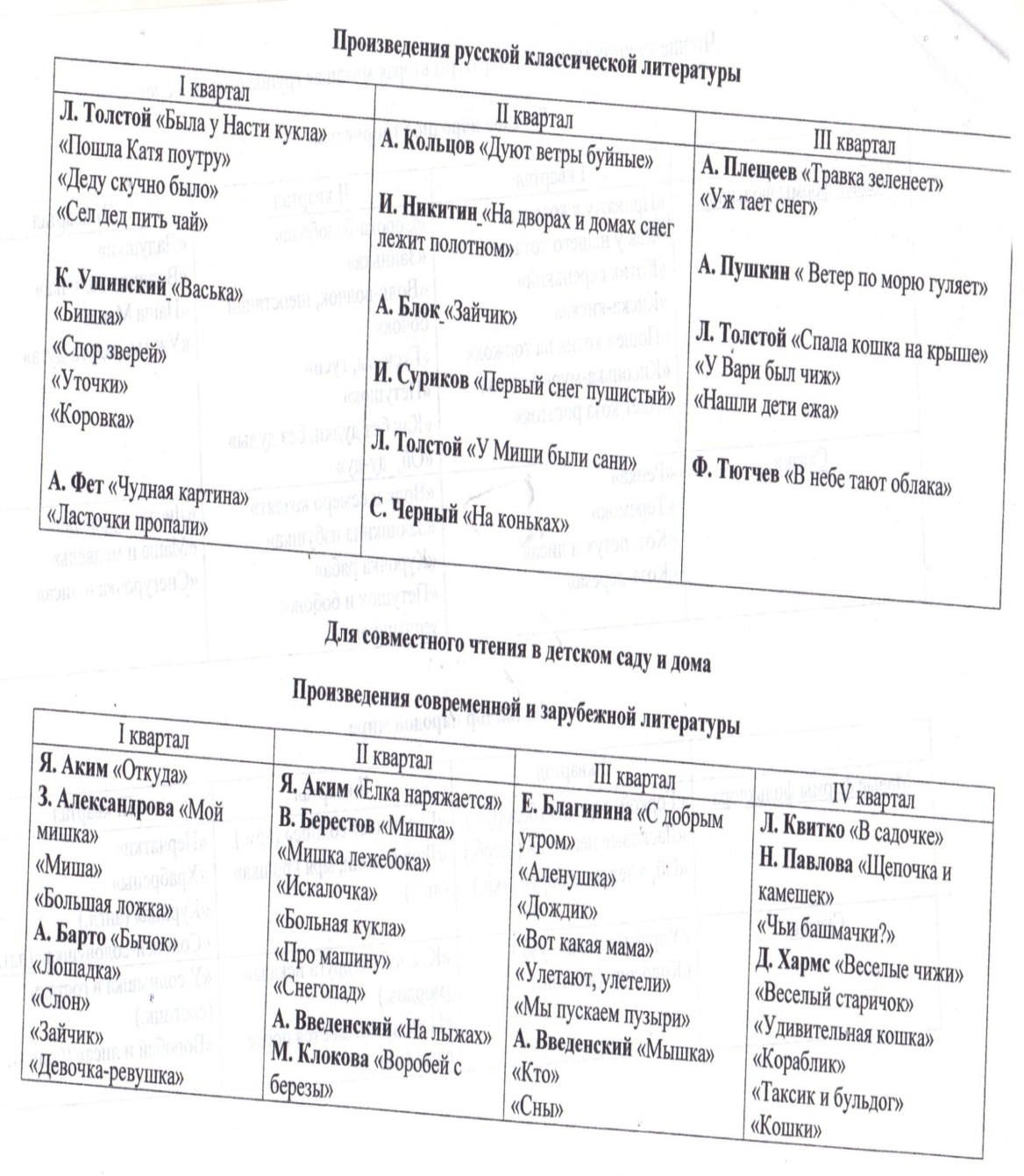 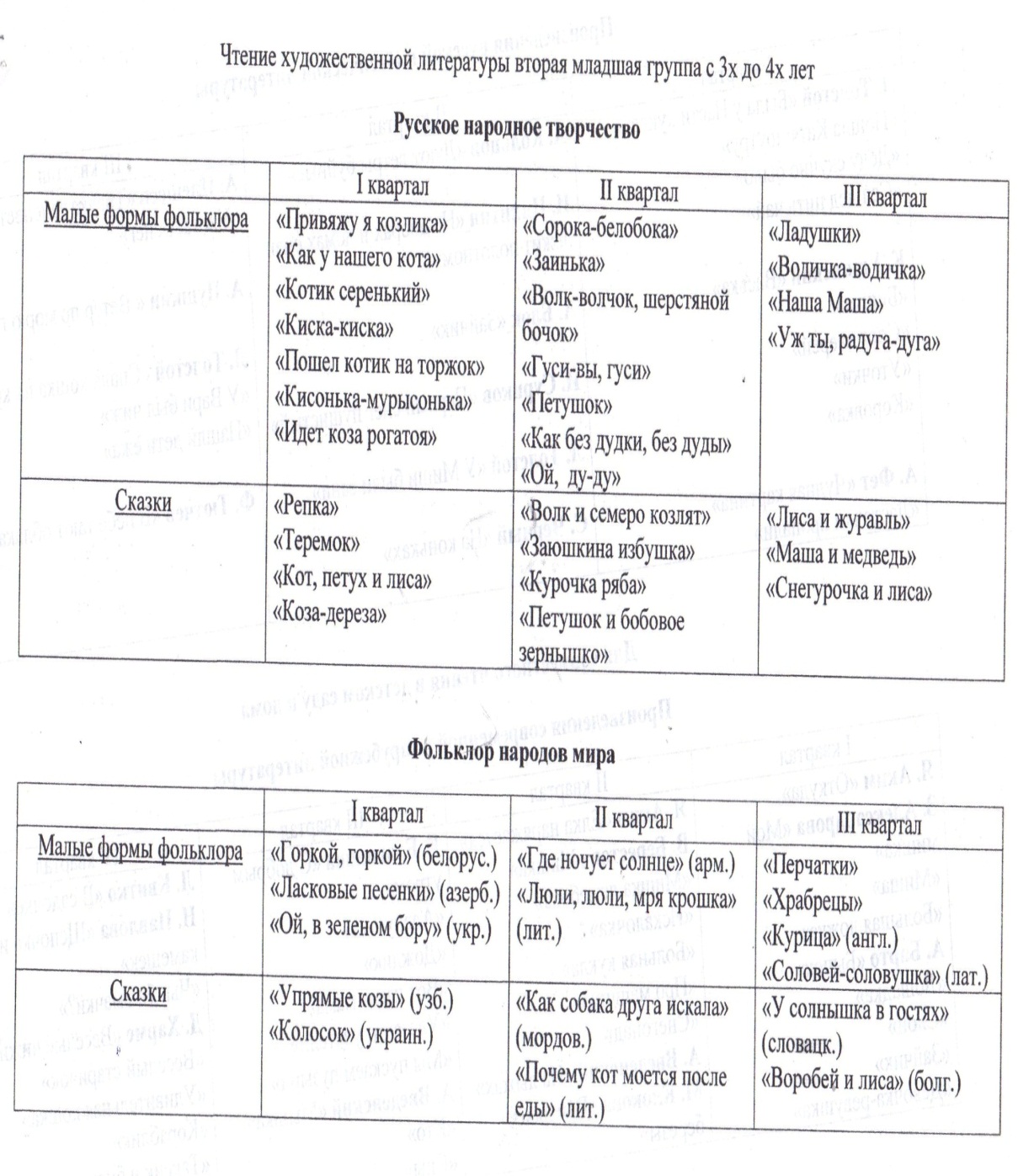 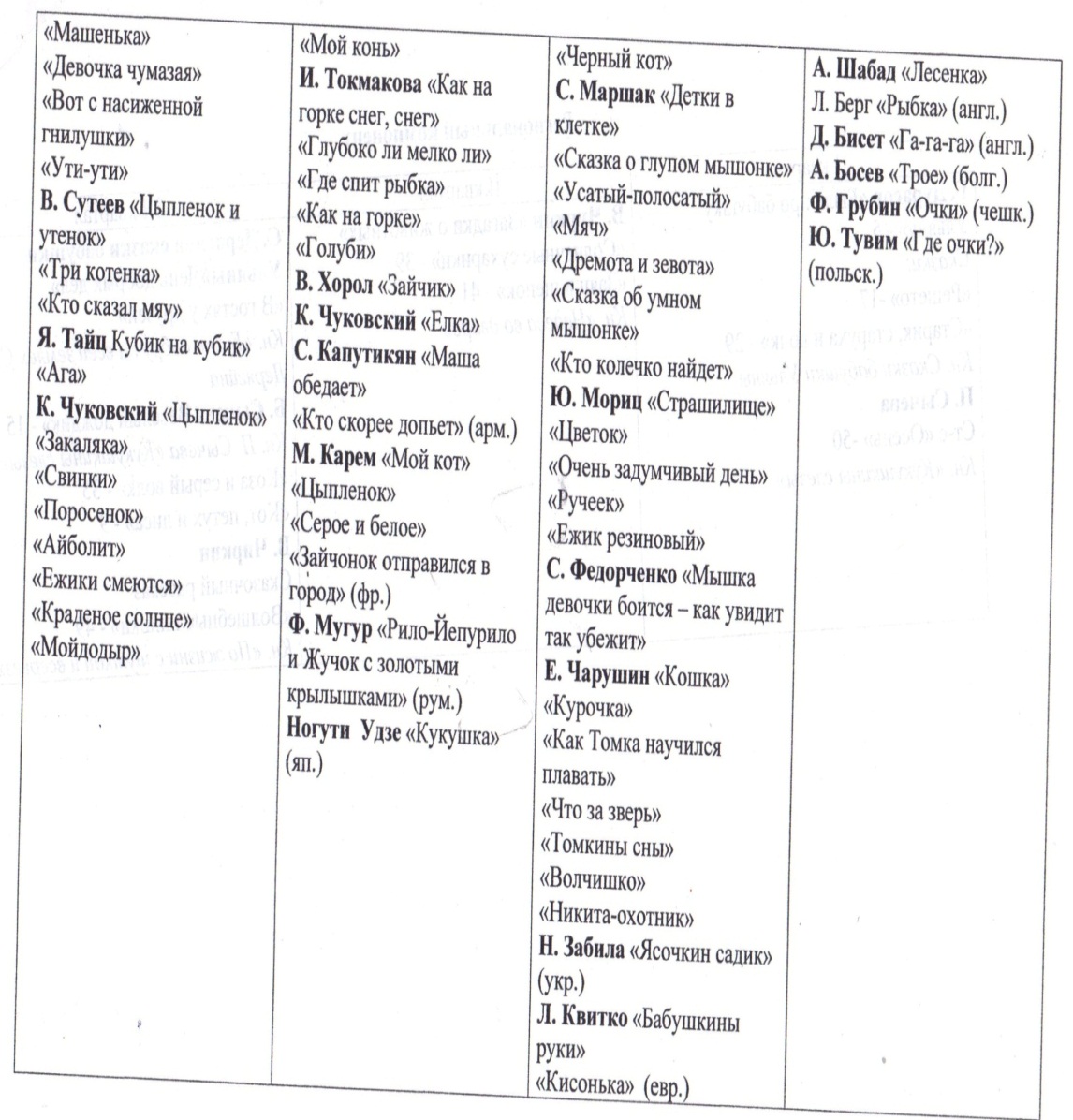 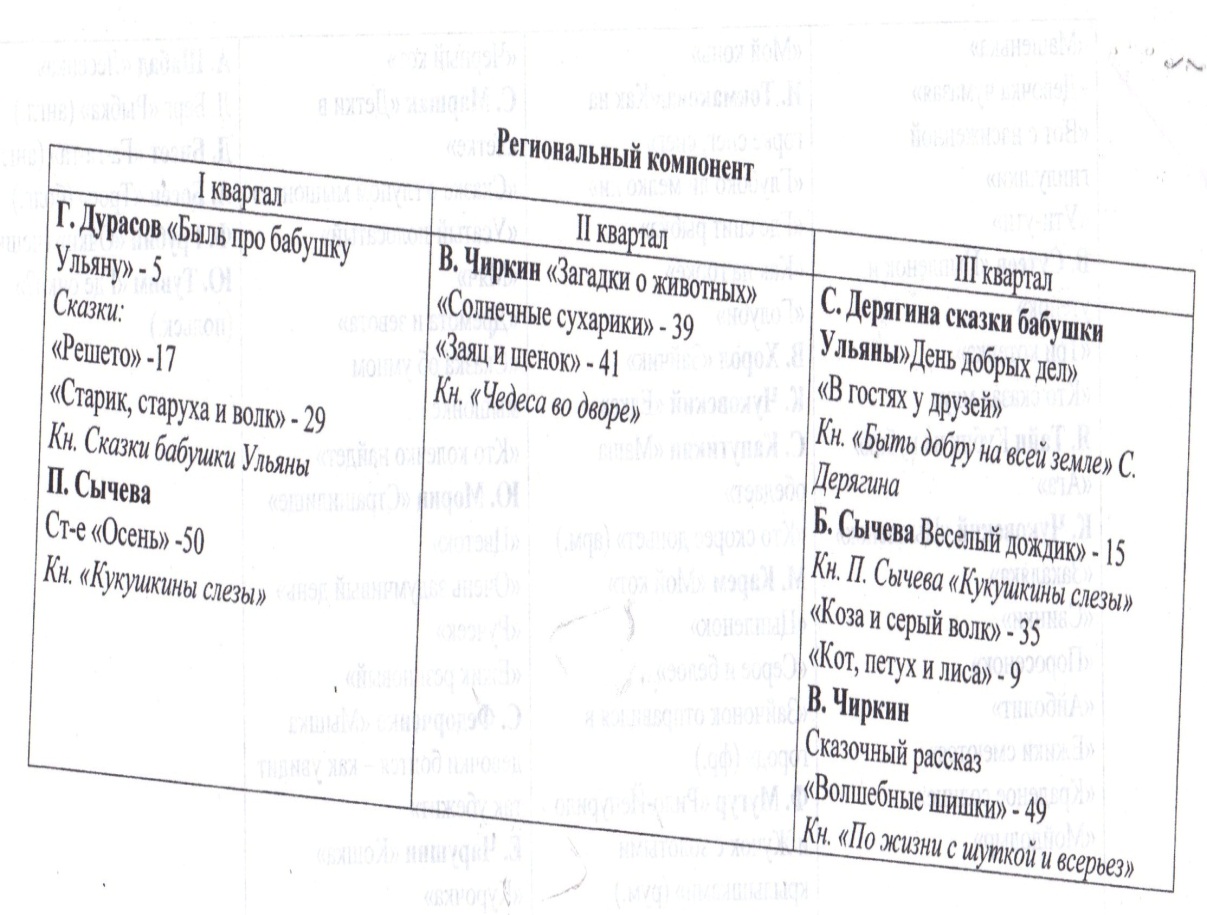 Рекомендуемая литература для чтения в средней группе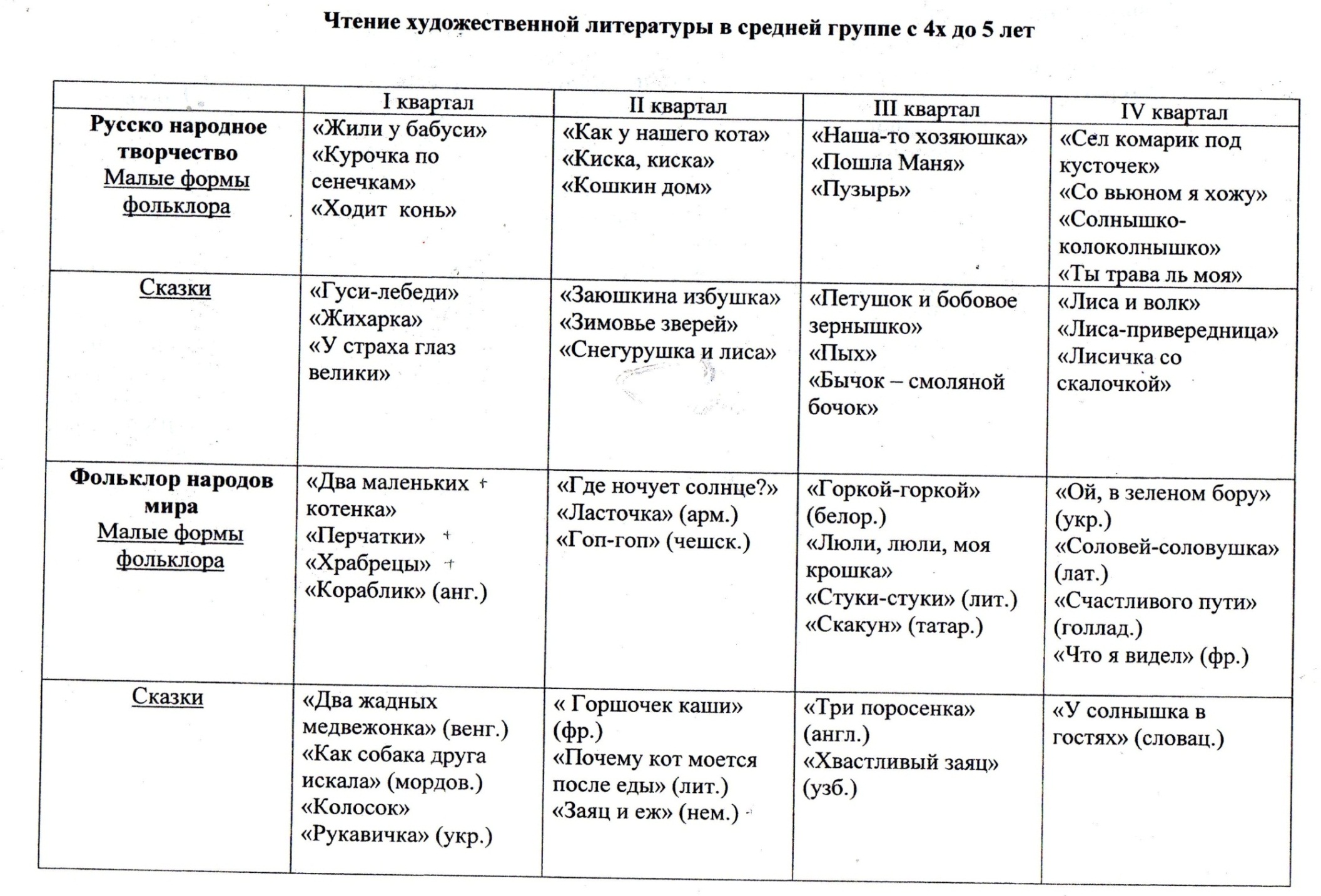 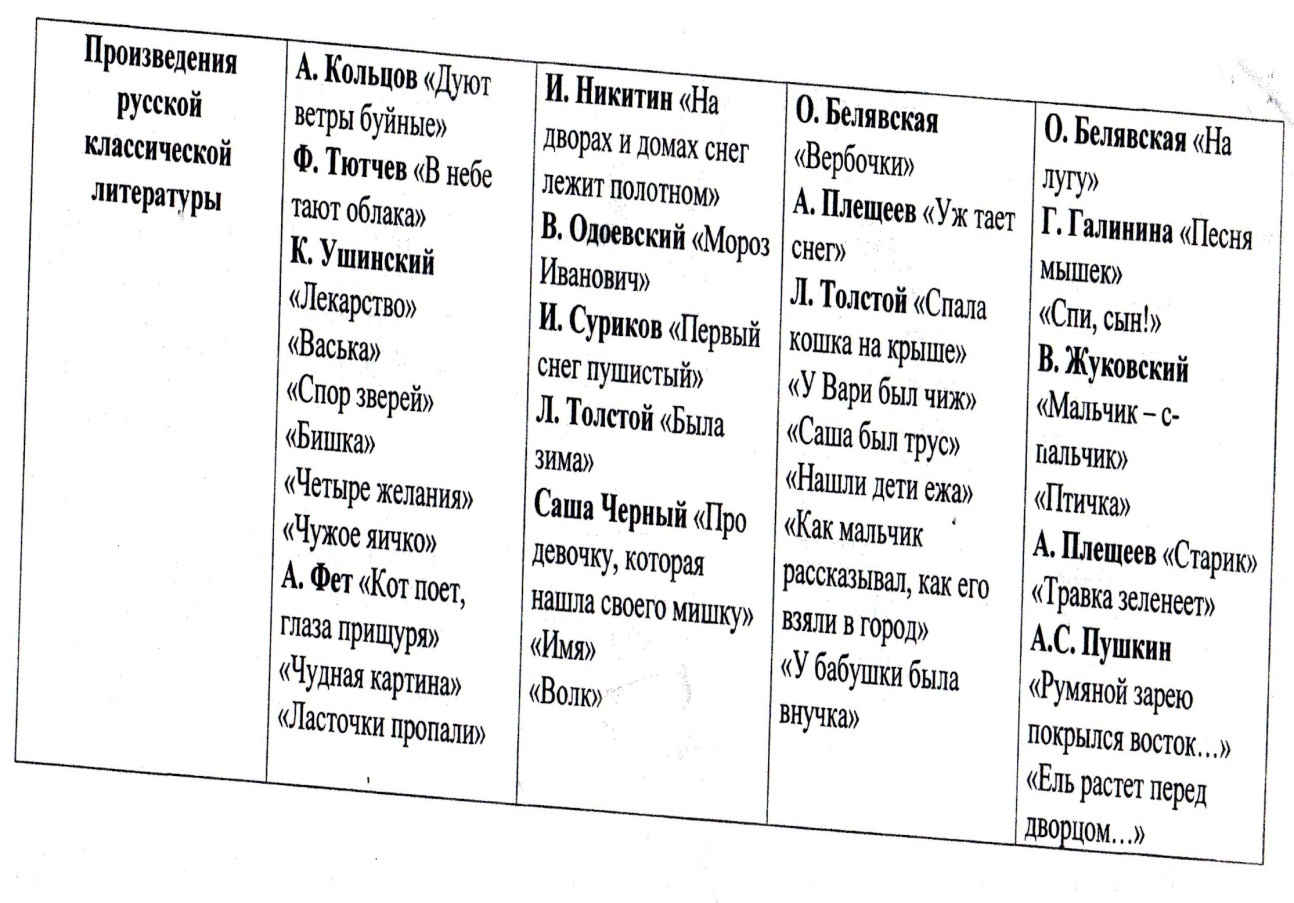 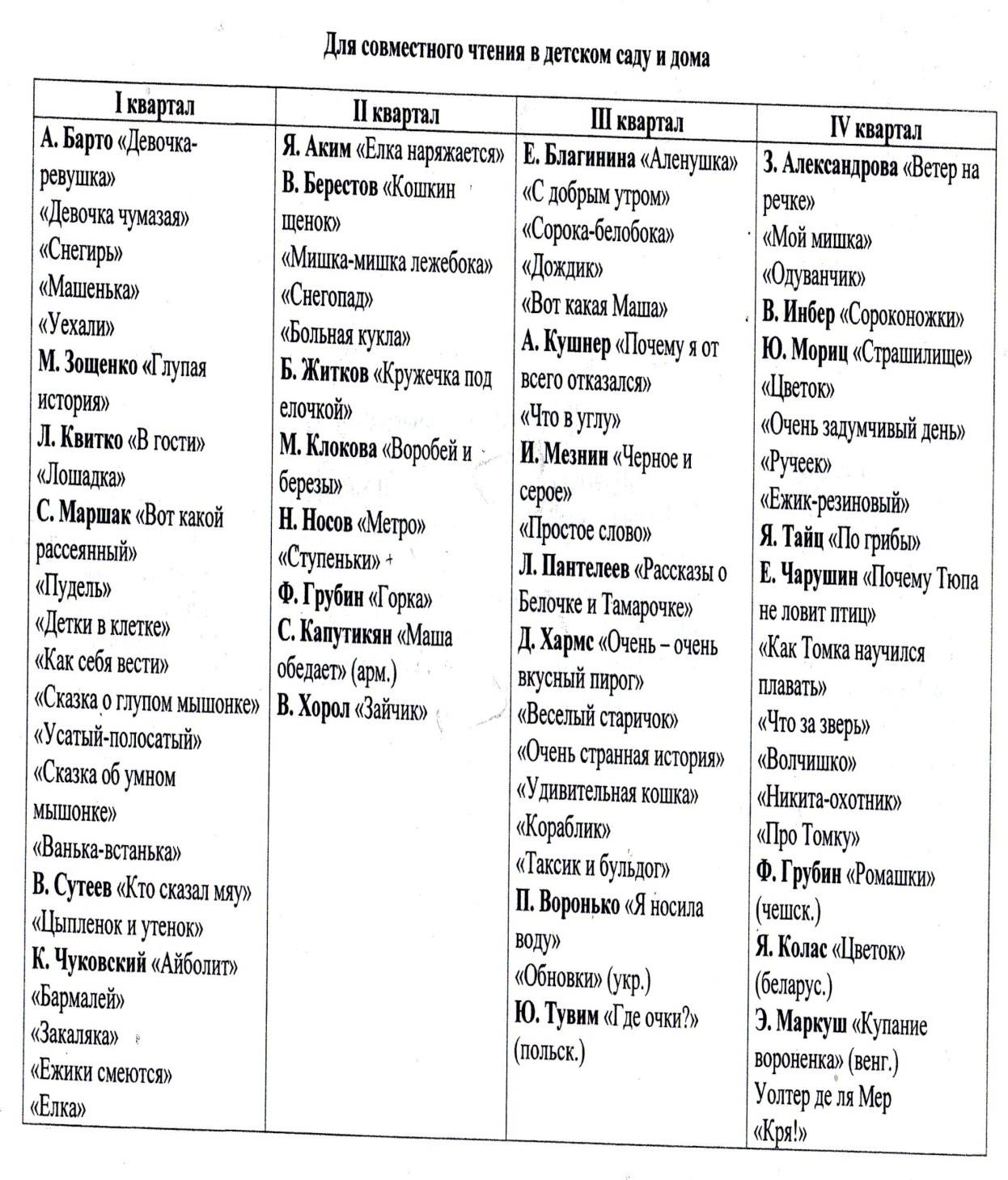 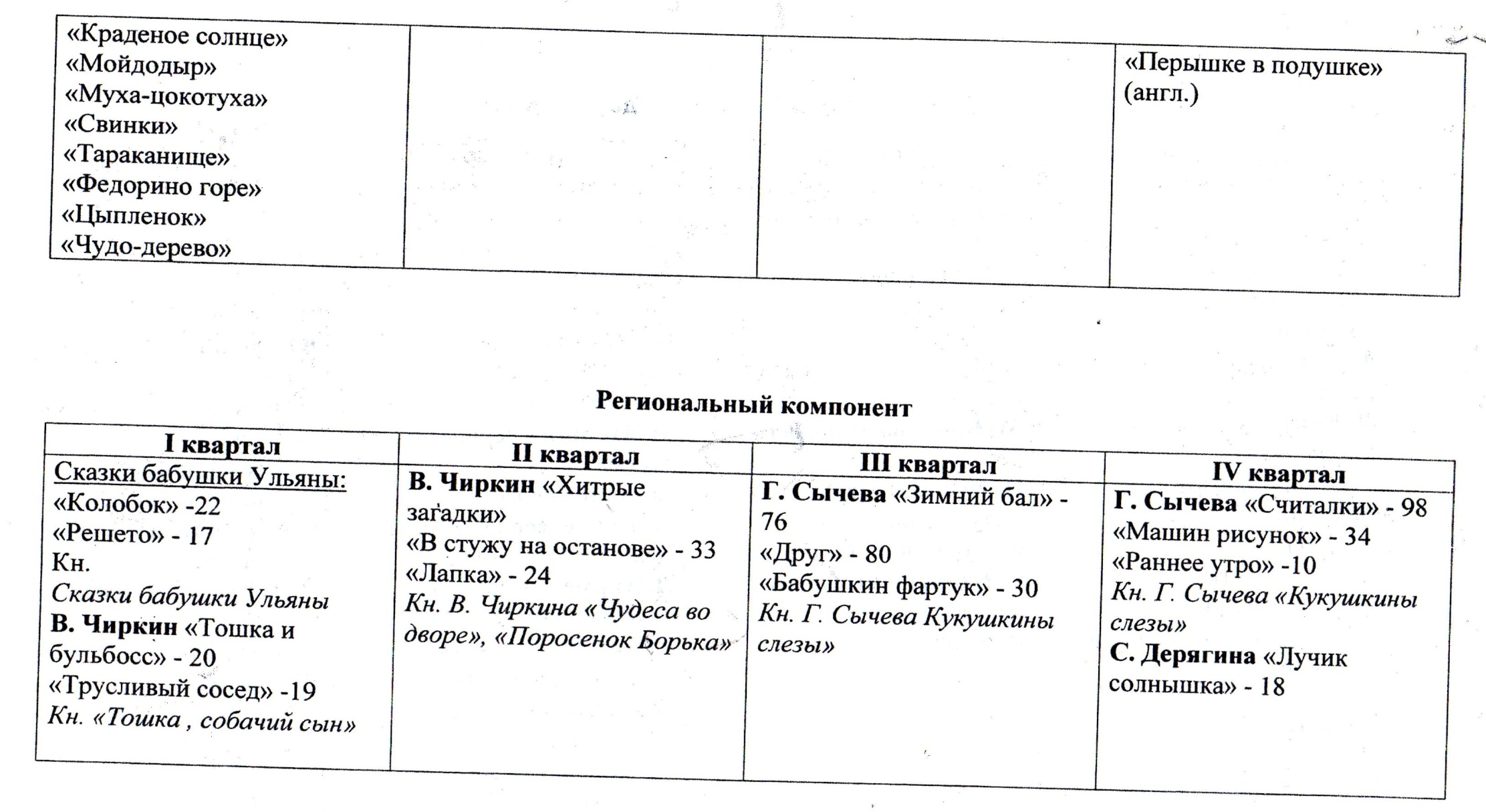 Рекомендуемая литература для чтения в старшей группе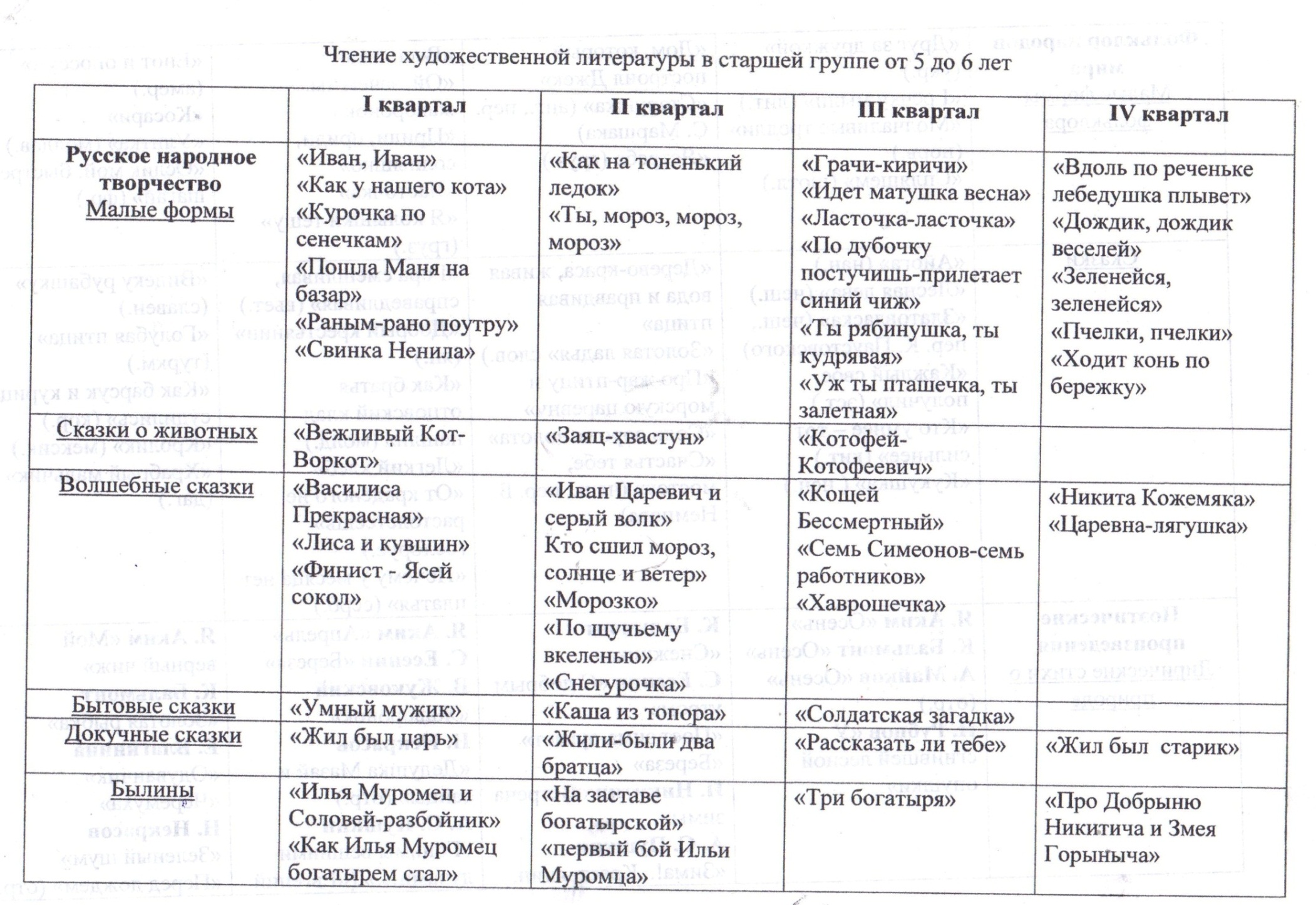 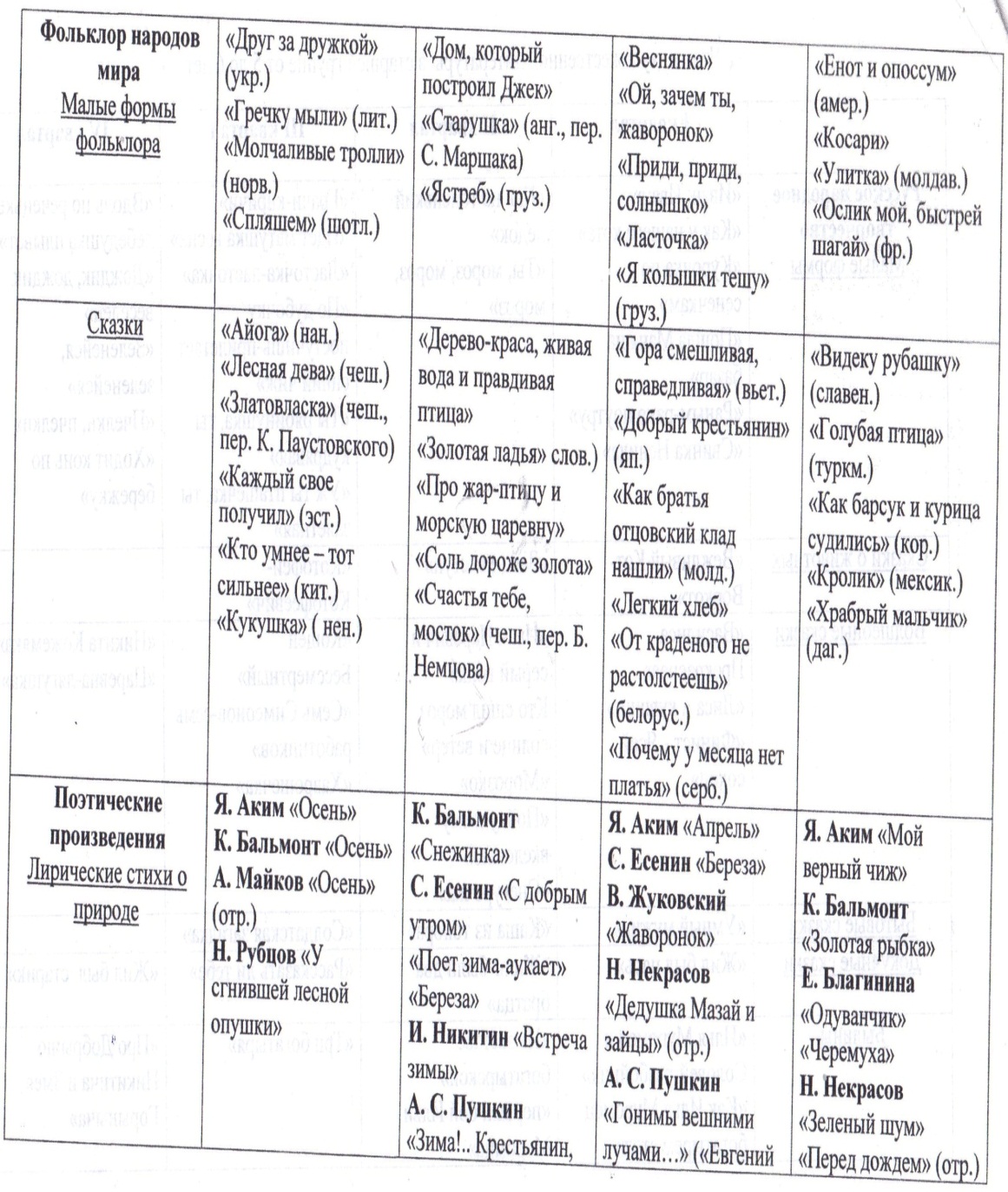 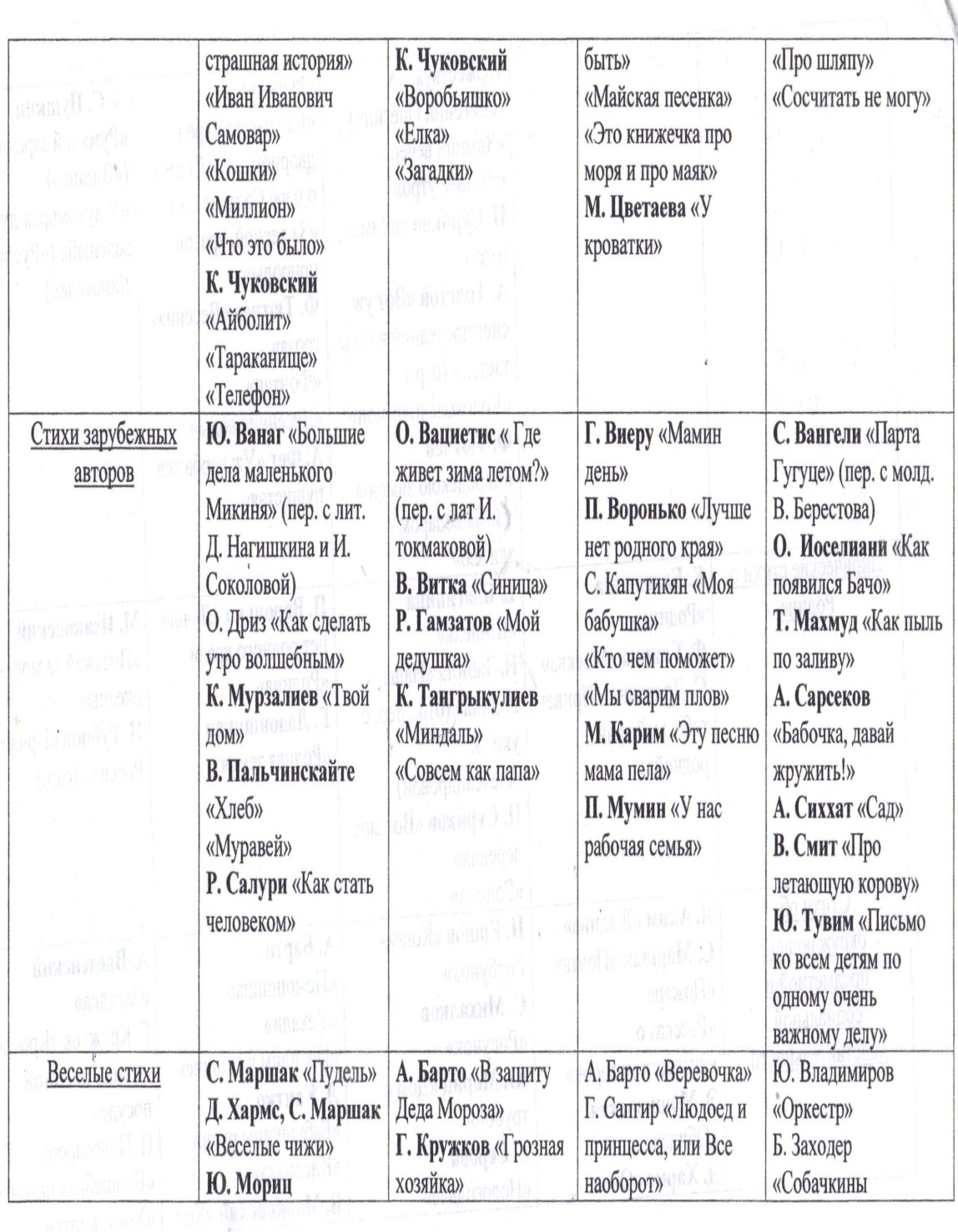 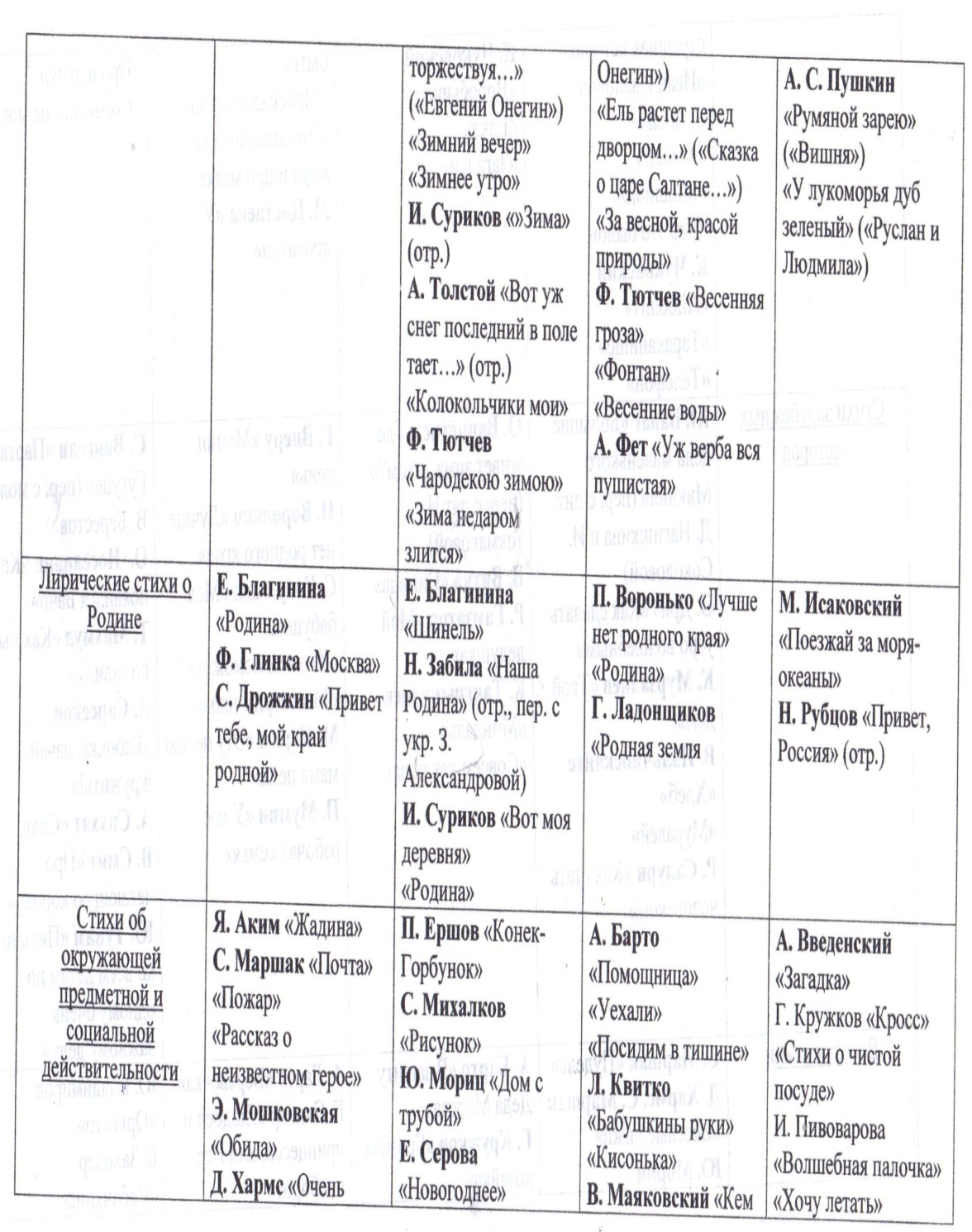 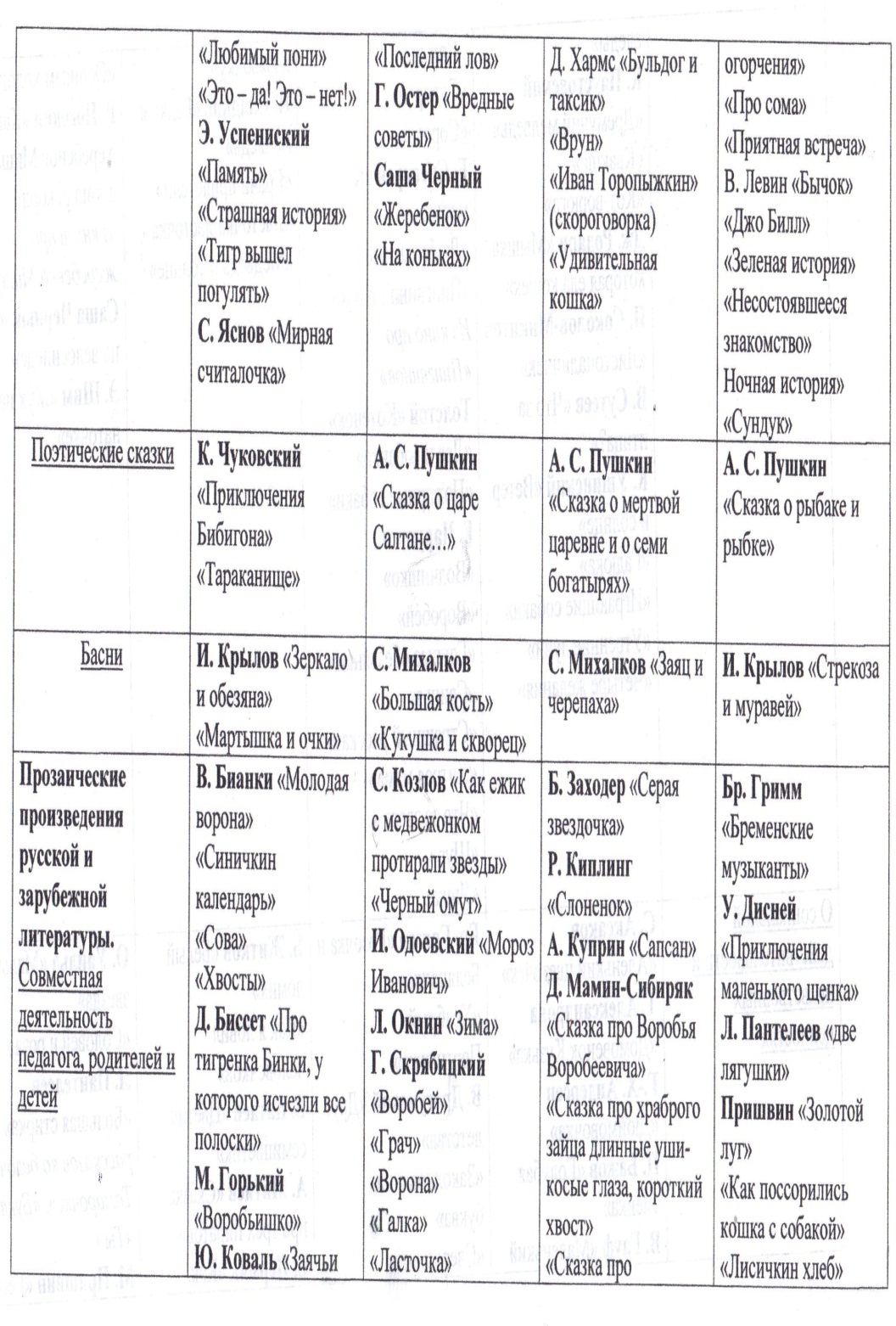 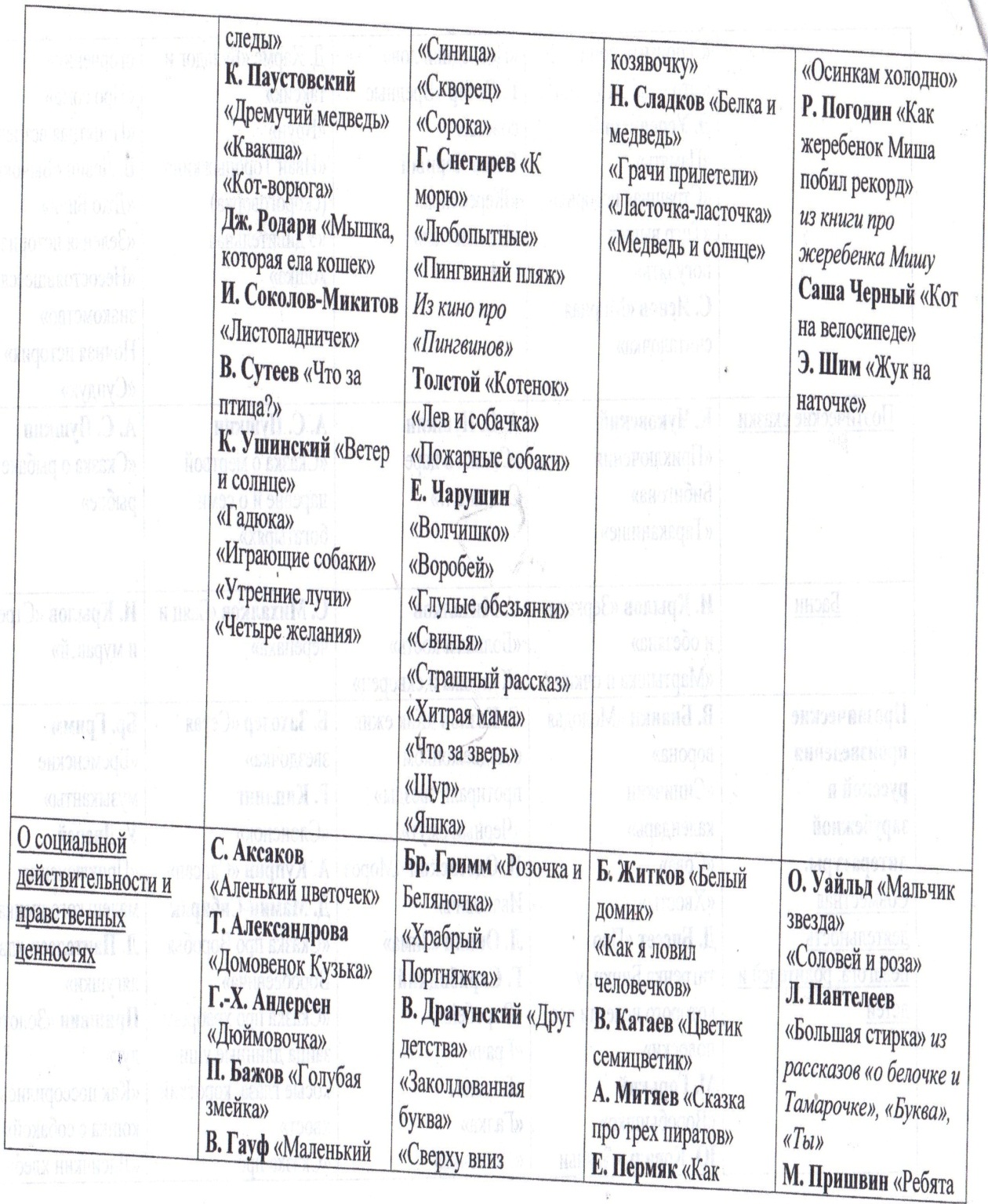 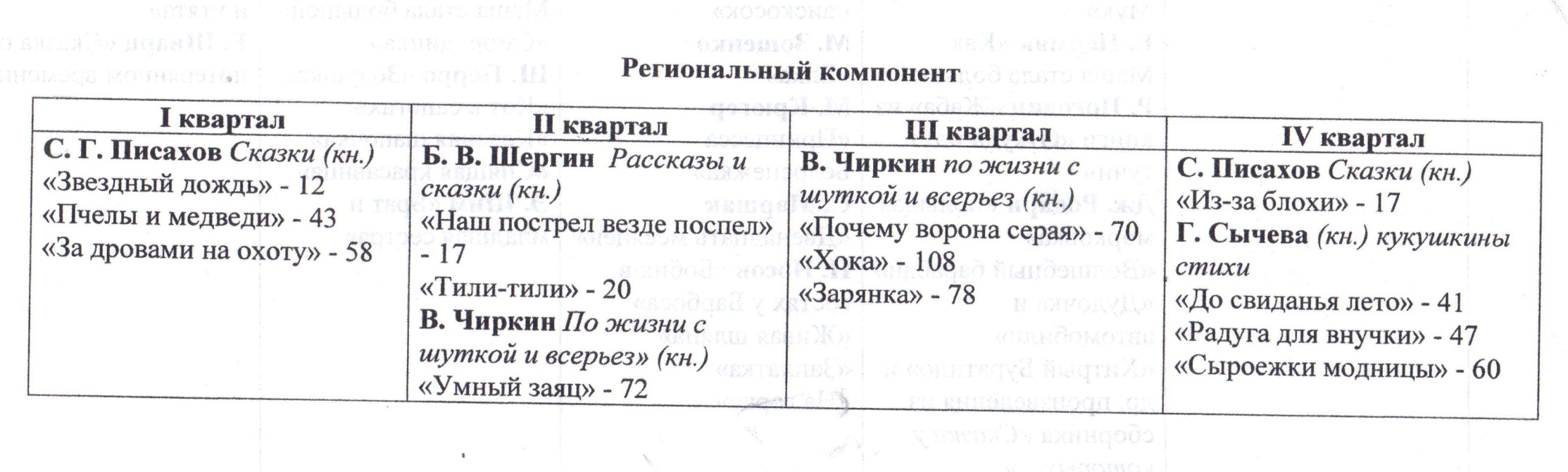 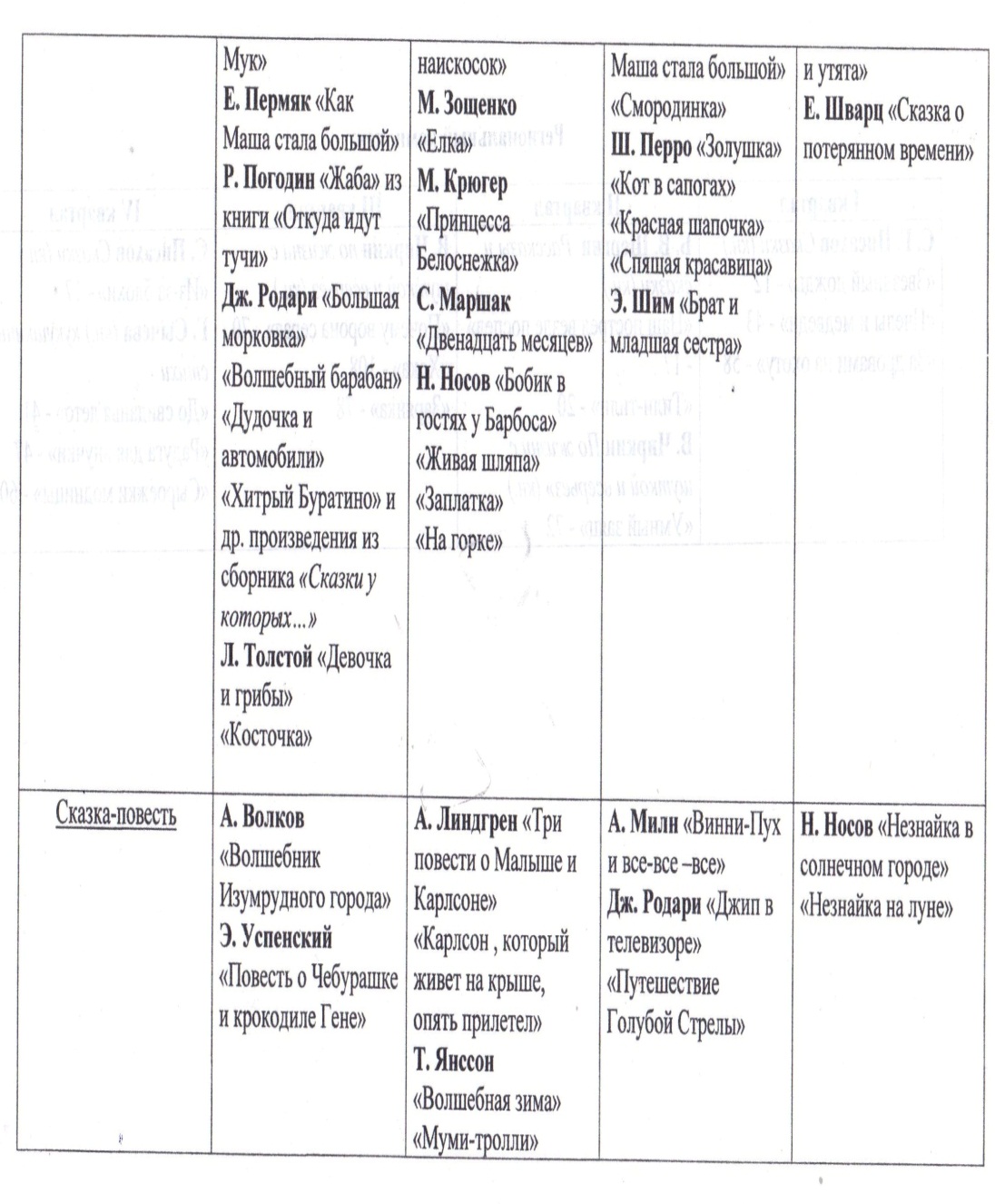 Рекомендуемая литература для чтения в подготовительной группе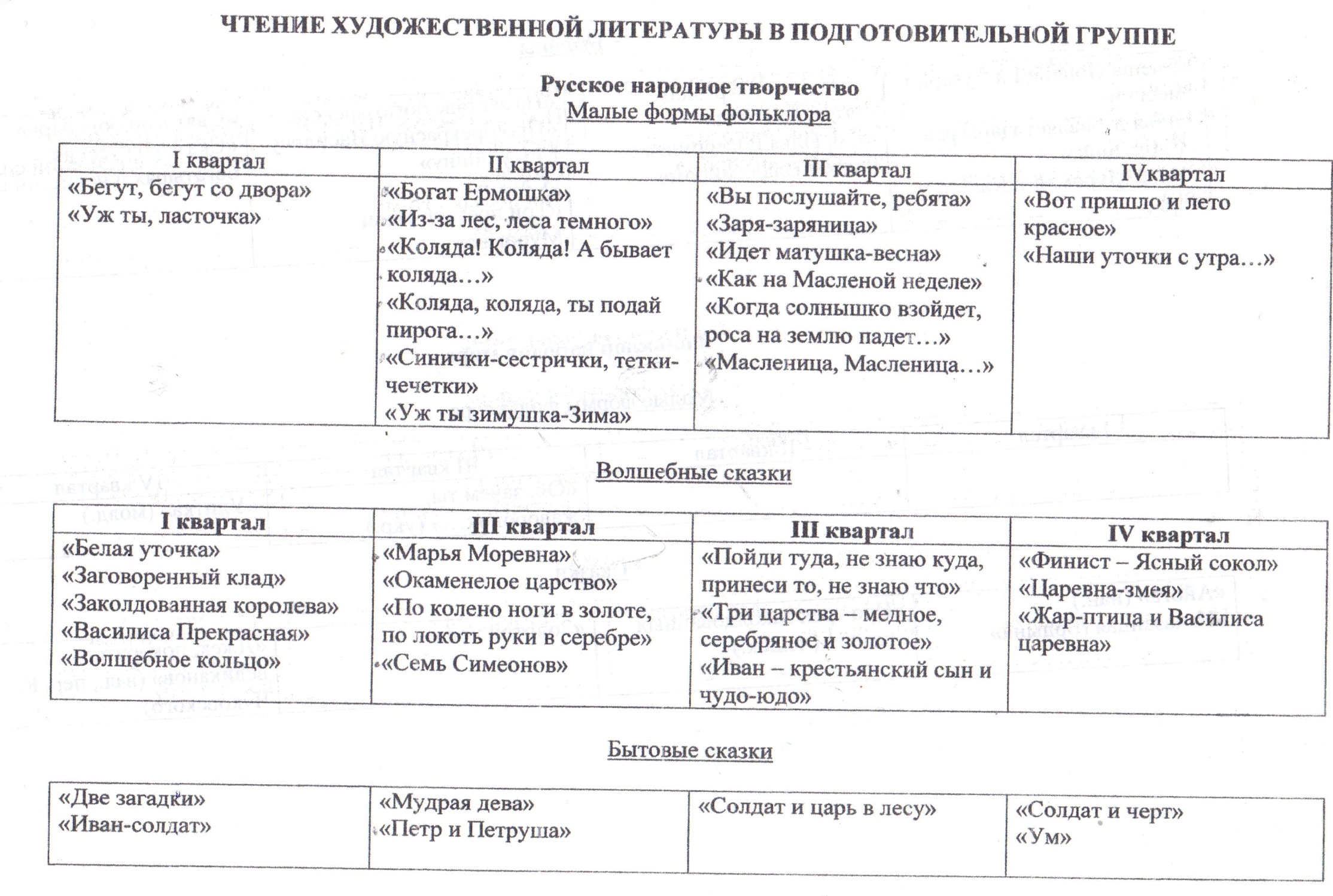 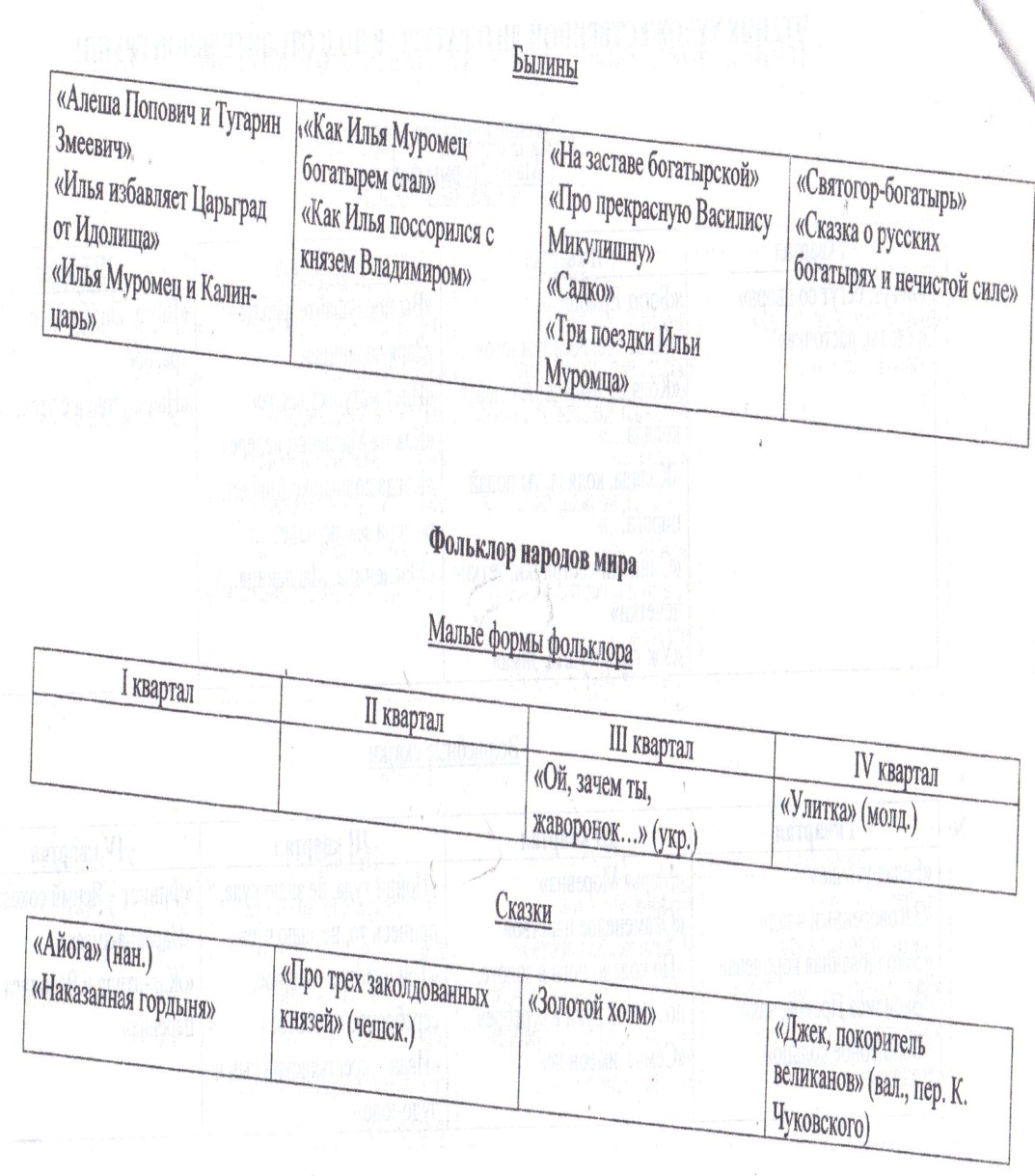 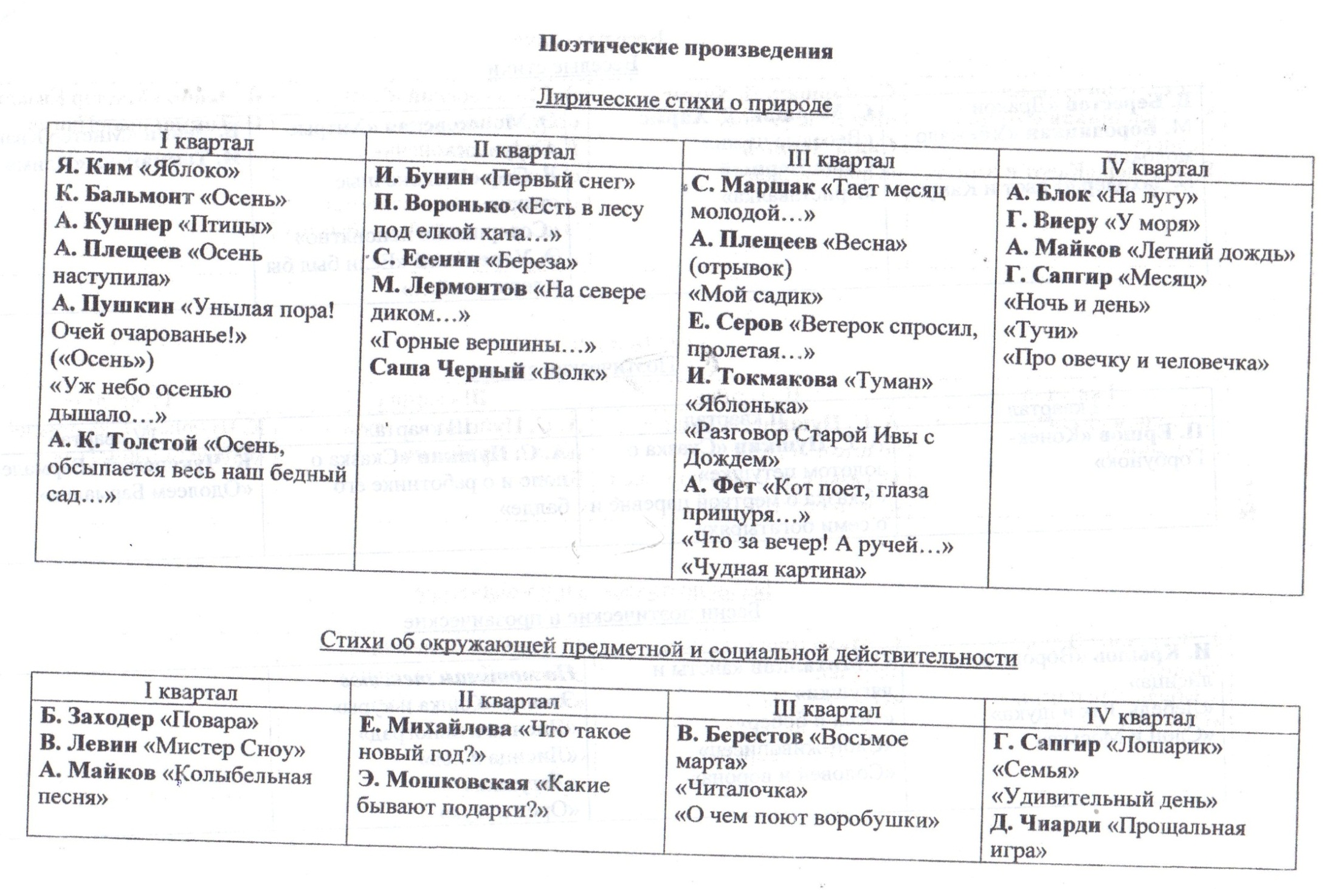 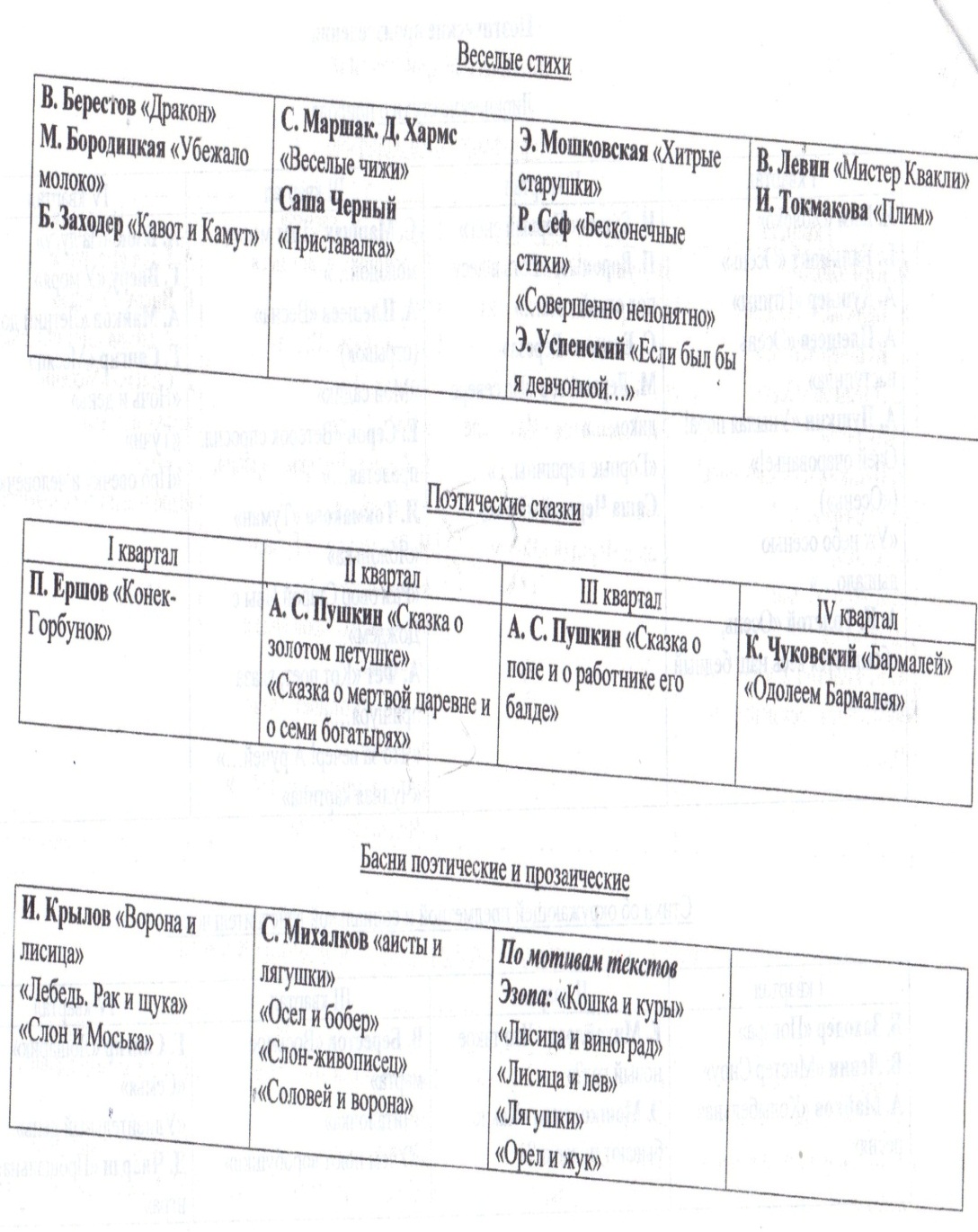 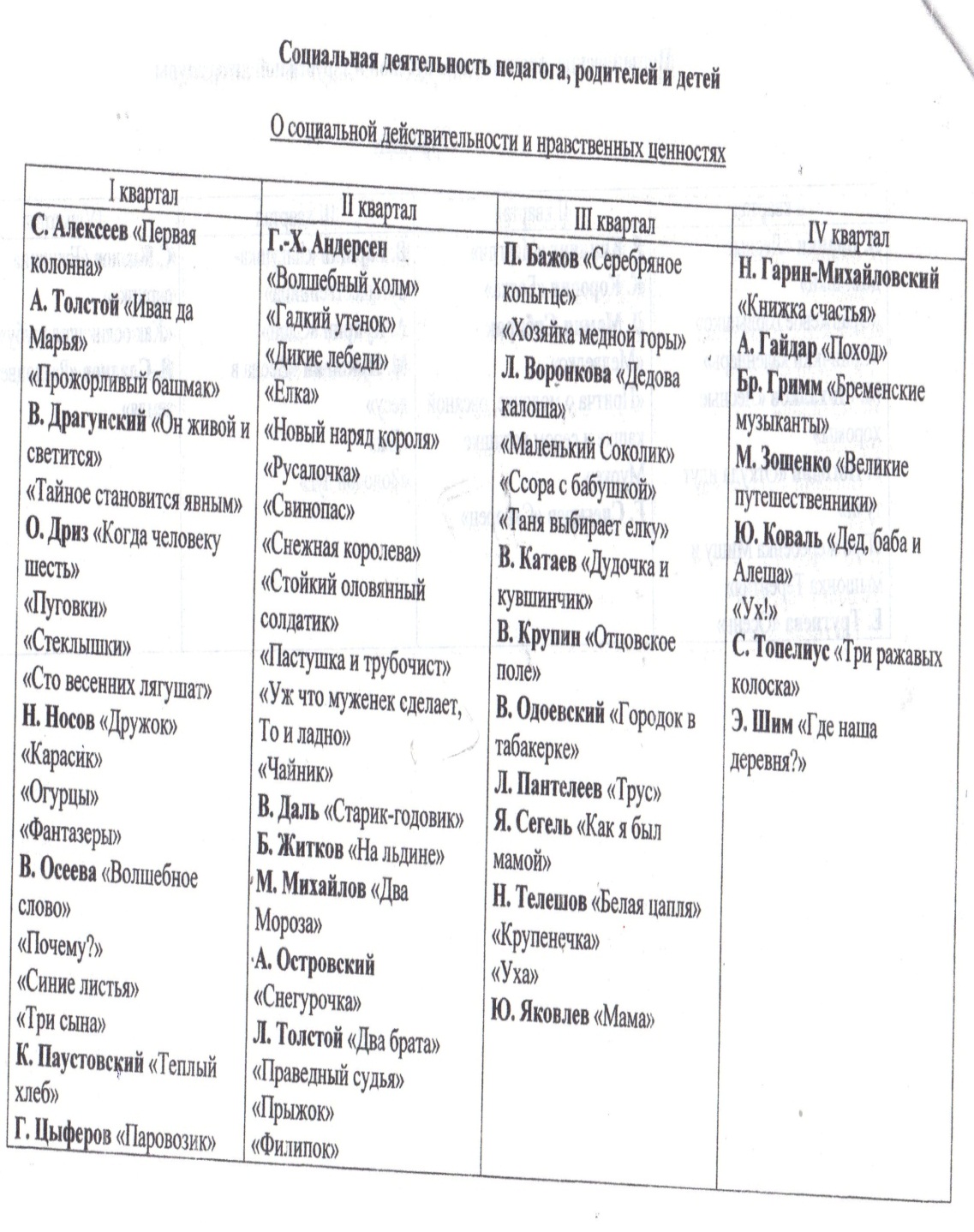 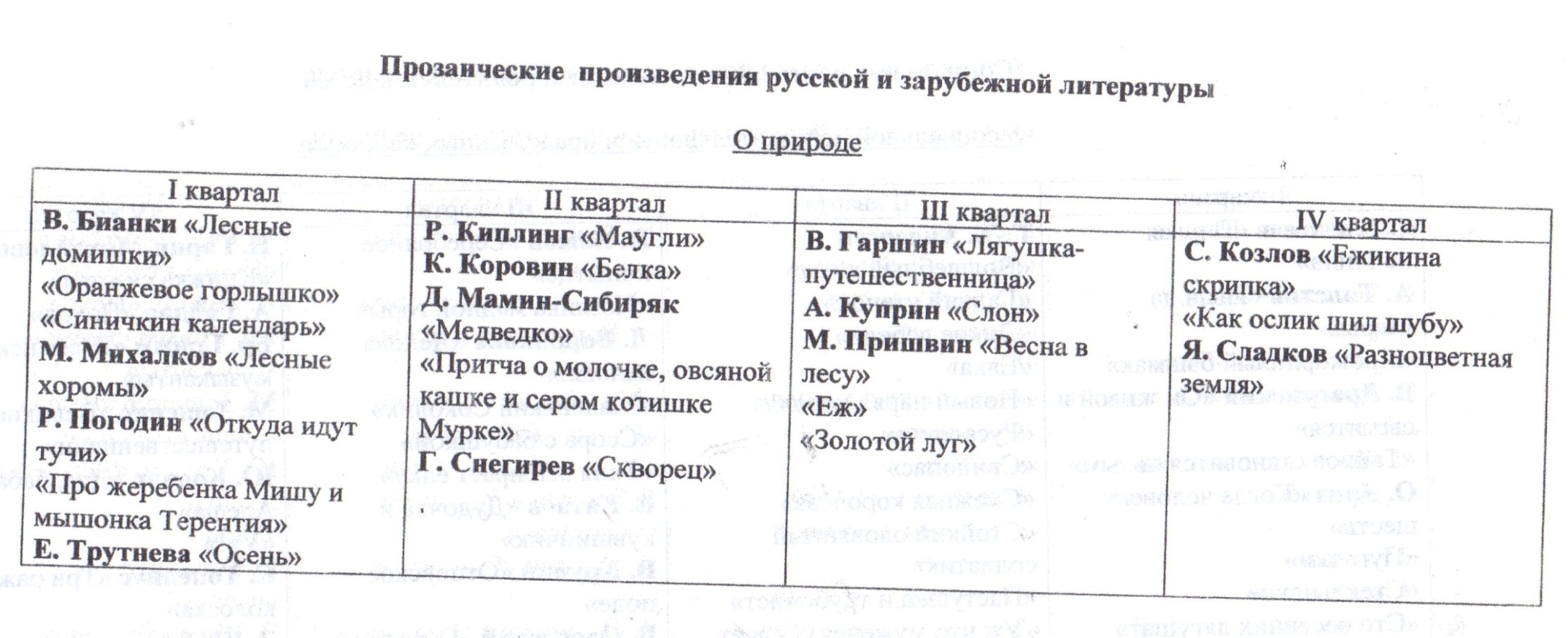 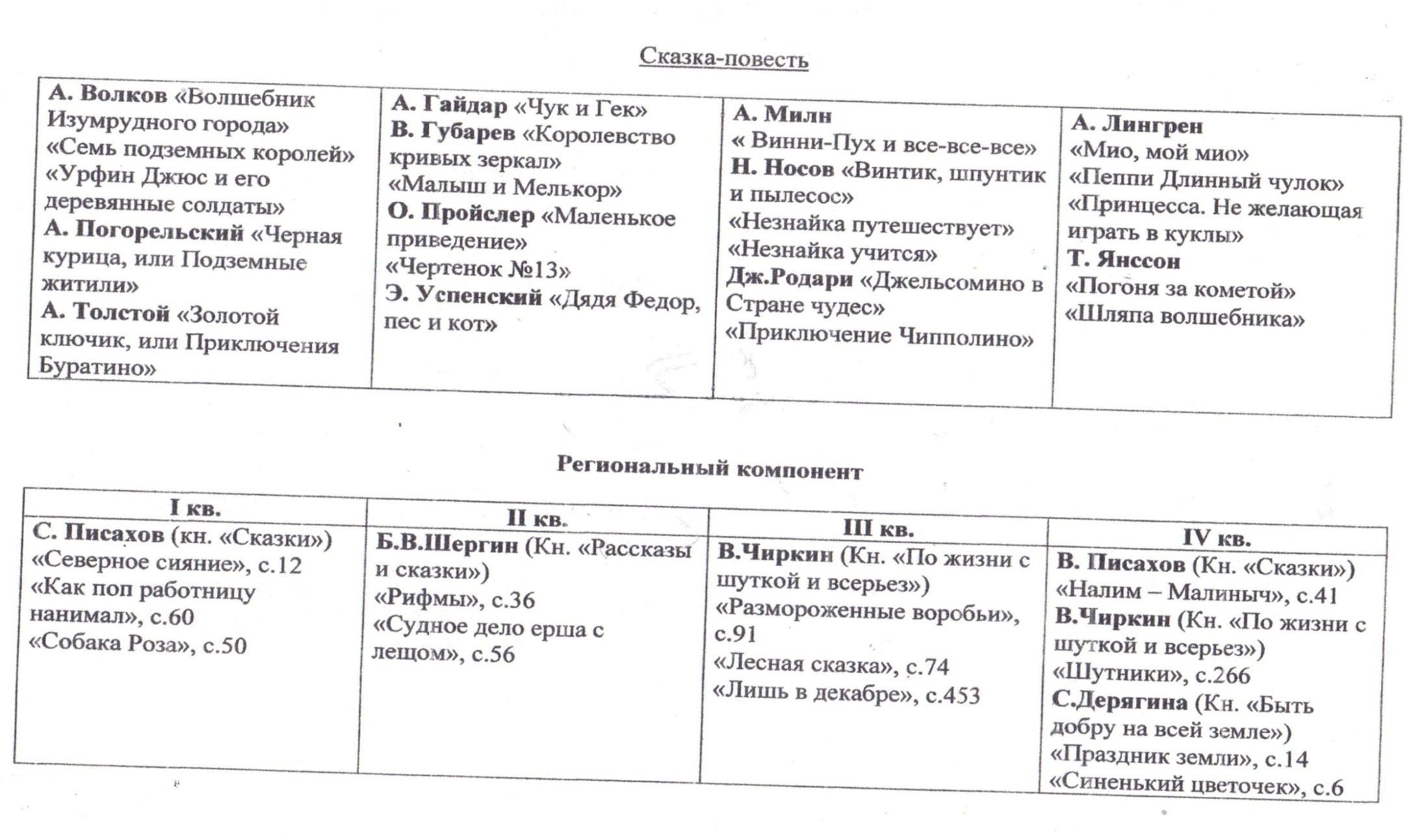 